Итоговое собеседование по русскому языкуИтоговое собеседование по русскому языку является одним из условий допуска к ГИА-9.Расписание проведения итогового собеседования по русскому языку в 2023/24 учебном годуИтоговое собеседование по русскому языку проводится во вторую среду февраля.В дополнительные сроки в текущем учебном году (во вторую рабочую среду марта и третий понедельник апреля) повторно допускаются к итоговому собеседованию по русскому языку:1) получившие по итоговому собеседованию неудовлетворительный результат («незачет»);2) удаленные с итогового собеседования за нарушение требований, установленных пунктом 22 Порядка;3) не явившиеся на итоговое собеседование по уважительным причинам (болезнь или иные обстоятельства), подтвержденным документально;4) не завершившие итоговое собеседование по уважительным причинам (болезнь или иные обстоятельства), подтвержденным документально.Продолжительность итогового собеседования по русскому языку составляет в среднем 15-16 минут.Контрольные измерительные материалы итогового собеседования состоят из четырех заданий:Задание 1 – чтение текста вслух.Задание 2 – подробный пересказ текста с включением приведённого высказывания.Задание 3 – монологическое высказывание.Задание 4 – участие в диалоге.Порядок подачи заявления на участие в итоговом собеседованииЗаявления об участии в итоговом собеседовании по русскому языку подаются за две недели до начала проведения собеседования (до 01 февраля 2024 года).Подать заявление нужно в своей школе. Экстерны подают заявление в образовательную организацию по своему выбору.По решению региональных органов управления образования подача заявлений может осуществляться в дистанционной форме.Участники ГИА-9 с ОВЗ, дети-инвалиды и инвалидыОбучающиеся с ограниченными возможностями здоровья, экстерны с ограниченными возможностями здоровья при подаче заявления об участии в итоговом собеседовании предъявляют оригинал или надлежащим образом заверенную копию рекомендаций ПМПК, а обучающиеся — дети-инвалиды и инвалиды, экстерны — дети-инвалиды и инвалиды — оригинал или надлежащим образом заверенную копию справки, подтверждающей инвалидность.Основанием для организации проведения итогового собеседования на дому, в медицинской организации являются заключение медицинской организации и рекомендации ПМПК.Для участников итогового собеседования с ОВЗ, лиц, обучающихся по состоянию здоровья на дому, в медицинских организациях (при предъявлении рекомендаций ПМПК), для участников итогового собеседования – детей-инвалидов и инвалидов (при предъявлении справки, подтверждающей инвалидность) ОИВ, учредители и загранучреждения обеспечивают создание следующих условий проведения итогового собеседования:беспрепятственный доступ участников итогового собеседования в аудитории ожидания итогового собеседования, аудитории проведения итогового собеседования, учебные кабинеты для участников, прошедших итоговое собеседование, туалетные и иные помещения, а также их пребывание в указанных помещениях (наличие пандусов, поручней, расширенных дверных проемов, лифтов (при отсутствии лифтов аудитория располагается на первом этаже);наличие специальных кресел и других приспособлений);увеличение продолжительности итогового собеседования на 30 минут;При наличии соответствующих рекомендаций ПМПК может быть организована отдельная аудитория проведения итогового собеседования.Для слабослышащих участников итогового собеседования: оборудование аудитории проведения итогового собеседования звукоусиливающей аппаратурой как коллективного, так и индивидуального пользования.Для глухих и слабослышащих участников итогового собеседования: привлечение при необходимости ассистента-сурдопереводчика.Для слепых участников итогового собеседования: оформление КИМ итогового собеседования рельефно-точечным шрифтом Брайля или в виде электронного документа, доступного с помощью компьютера.Для слабовидящих участников итогового собеседования: копирование КИМ итогового собеседования в день проведения итогового собеседования в присутствии члена комиссии по проведению итогового собеседования в увеличенном размере; обеспечение аудитории проведения итогового собеседования увеличительными устройствами (лупа или иное увеличительное устройство); индивидуальное равномерное освещение не менее 300 люкс (возможно использование индивидуальных светодиодных средств освещения (настольные лампы) с регулировкой освещения в динамическом диапазоне до 600 люкс, но не ниже 300 люкс при отсутствии динамической регулировки).Для участников с расстройствами аутистического спектра: привлечение в качестве собеседника дефектолога, психолога или педагога, с которым указанный участник итогового собеседования знаком.Для участников итогового собеседования с нарушениями опорно-двигательного аппарата: при необходимости использование компьютера со специализированным программным обеспечением (для ответов в письменной форме).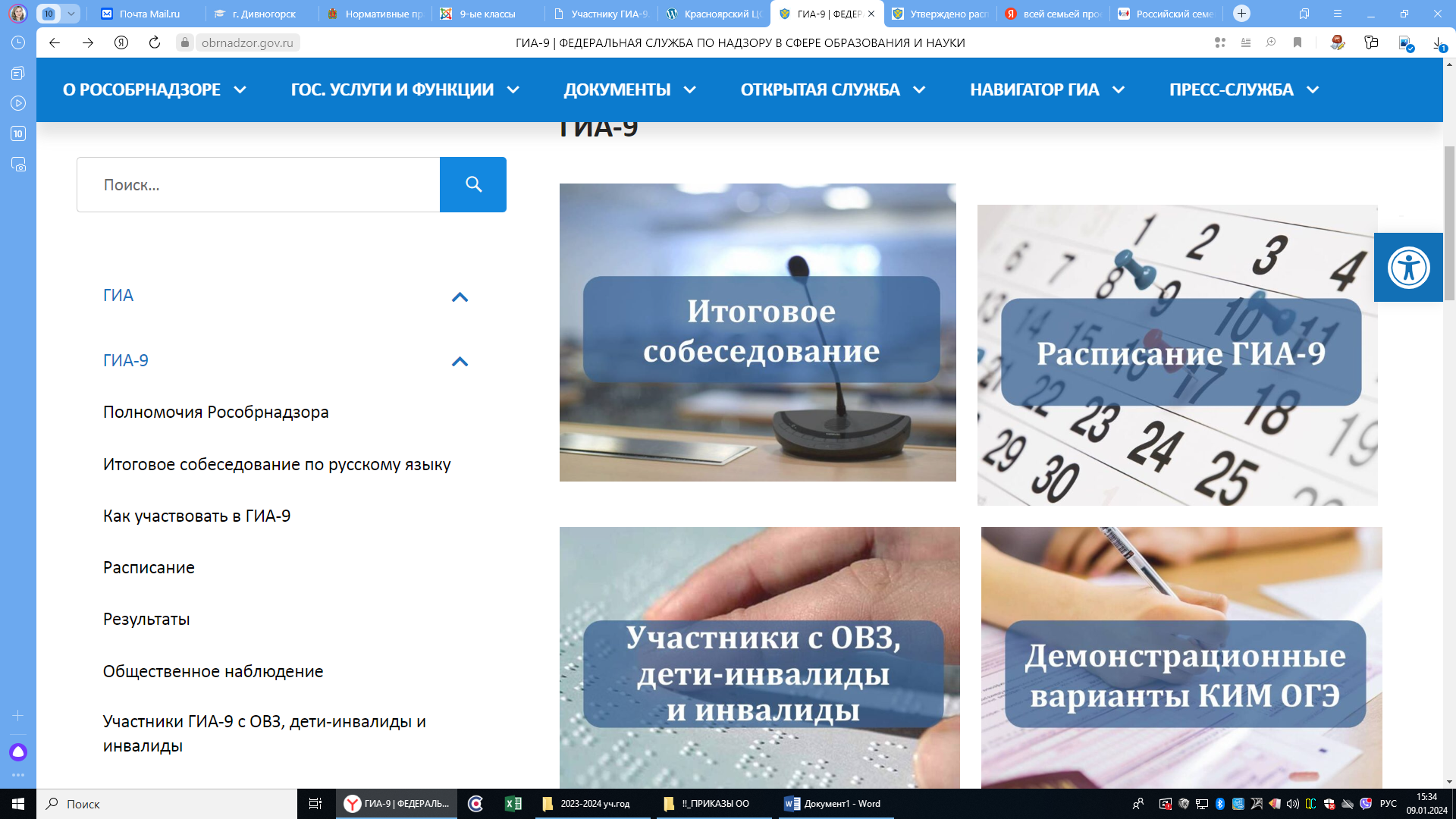 Основной срок14 февраля 2024 годаДополнительные сроки13 марта и 15 апреля 2024 года